            ГБПОУ СЕВЕРО – КАВКАЗСКИЙ СТРОИТЕЛЬНЫЙ ТЕХНИКУММЕТОДИЧЕСКАЯ РАЗРАБОТКА ППО НЕМЕЦКИЙ ЯЗЫК                                                   ТЕМА: «ГЕРМАНИЯ»                                                       (DEUTSCHLAND)                                                                                                   СОСТАВИТЕЛЬ:                                                                                                 ПРЕПОДАВАТЕЛЬ                                                                                                НЕМЕЦКОГО ЯЗЫКА                                                                                                Д.Х.ГАБУЕВАВЛАДИКАВКАЗ 2019Введение       Методическая разработка предназначена для проведения занятий по немецкому языку на 2-ом курсе дневного отделения. Методическая разработка предлагает для изучения лексико – грамматическую тему «Германия - страна изучаемого языка». Разработка содержит богатый лексический аутентичный материал, систему заданий и упражнений, направленных на овладение лексическим минимумом по теме, на повторение грамматических тем «Сложные существительные», «Настоящее время глаголов», «Порядок слов в предложении», включает лексический минимум (30 ЛЕ), информативные тексты для чтения и задания для совершенствования диалогической и монологической речи, а также подбор аутентичных текстов для внеаудиторного чтения. Практикум состоит из трех частей, каждая из которых включает тексты для чтения. Первая часть содержит лексический минимум, текст - «Die Bundesrepublik Deutschland» и лексико-грамматические упражнения; вторая часть включает тексты для ознакомительного чтения «Regionen, Flüsse und Kanäle». и третья часть – тесты для самостоятельного чтения. Для проведения занятий подготовлена презентация, сопровождающаяся показом слайдов для создания мотивации обучения, а к тексту о регионах, реках и каналах Германии - аудиотекс и письменные задания к нему, направленные на развитие навыков аудирования и коммуникативной компетенции. Актуальность: Текст является основной языковой единицей содержания обучению иностранным языкам. Тексты служат материалом для коммуникативных заданий при обучении говорению и чтению. Именно на основе текстов происходит формирование умений аудирования и письменного высказывания. Посредством текста сообщается экстралингвистическая информация о быте и жизнедеятельности народа - носителе данного языка.Тема актуальна, т.к. работа над текстом - одна из главных задач уроков иностранного языка. Проблемы работы с текстом постоянно находятся в поле зрения методистов, разрабатывающих новые способы и методики эффективной работы с текстом, тем более что задания ГИА и ЕГЭ предполагают данную работу.С введением ФГОС системно-деятельностный подход, положенный в основу новых Стандартов, диктует необходимость организации деятельности на уроке таким образом, чтобы учащийся занимал активную учебную позицию. Происходит овладение учащимися универсальными учебными действиями, через которые приобретается умение учиться, то есть формируется умение самостоятельно усваивать новые компетентности, применять знания в действии.       Ученик умеющий работать с разными видами текстов сумеет плодотворно взаимодействовать с информационными ресурсами. Работа учителя по формированию читательской компетентности строится на организации деятельности с разными типами текстов: с текстами классической литературы, публицистическими текстами, а также прагматическими текстами.     Целью методической разработки является представление нескольких способов обучения чтению на уроках немецкого языка и разработка упражнений по формированию навыков работы с различными видами иноязычных текстов,практическом овладении языком, в совершенствовании лексических и грамматических навыков, полученных в общеобразовательной школе, а также в развитии коммуникативной компетенции по теме «Германия». Методическая разработка может быть полезной преподавателю немецкого языка при проведении занятий, выборе текстов, заданий и упражнений, так как иногда учебники не содержат необходимого материала, что затрудняет работу при подготовке к занятию. Преподаватель может использовать его самостоятельно в полном объеме или по выбору, в зависимости от уровня языковой подготовки студентов. Также в методической разработке предлагается примерный план проведения первого занятия по теме.Урок №1Тему: «Deutschland»(Германия)-2 часа(примерный план проведения урока)Тип урока: знакомство с новым материаломВид урока: экскурсияЦели урока:а) учебная – знакомство с новой лексикой и повторение грамматики, совершенствовать фонетические навыки, умения работать с картойб) развивающая – развивать познавательную и творческую активность студентов, расширять кругозор, углублять знания студентов о стране изучаемого языка; развивать умения работать самостоятельно, в микрогруппах, развивать интерес к обучению иностранного языка.в) воспитательная - воспитание ответственности, взаимопомощи в коллективе, создание мотивации обучения.Задачи урока:знать – лексику к теме, грамматические темы: «Сложные существительные», «Спряжение глаголов в настоящем времени», «Порядок слов в предложении».уметь - воспринимать на слух информацию на немецком языке, вести диалог, делиться своими впечатлениями об увиденном, отвечать на вопросы, выполнять самостоятельно задания.Межпредметные связи: русский язык, страноведение, историяОборудование урока:а) наглядность: доска, карточки со словами к тексту, текст, презентацияб) раздаточный материал: карточки с заданиями, упражнениями, текст,в) ТСО: компьютер.Дидактические принципы: наглядность, научность, доступность, последовательность.Формы работы со студентами: индивидуальная, групповая, в парахХод урока:Организационная часть.а) приветствиеб) представление темы урока, презентация на компьютере.в) фонетическая зарядка (задание1)Основная частьПовторение лексики, грамматикиа) сложные существительныеб) выполнение упражнений к тексту (задание2.3)в) спряжение глаголов в настоящем времениг) выполнение упражнений к тексту (задание2.3)2.2. Работа с текстома) задание по картеб) аудирование «Regionen, Flüsse und Kanäle»“Подведение итоговВыводы, награждениеДомашнее задание:а) записать в тетрадь названия земель Германии столицы этих земельв) выписать из текста глаголы в настоящем времениСодержание стр.Teil 1. Deutschland                                                                        61. Text. Die Bundesrepublik Deutschland                                       62. Text 1. Menschen in Deutschland                                               93. Text 2. Wie sind die Deutschen?                                                104. Text 3.Deutschland ist ein Einwanderungsland                          115. Text 4. Eine multikulturelle Gesellschaft in Deutschland          126. Text 5. Eine gute Lehre                                                              137. Text 6. Malzeit                                                                           138. Text 7. Deutschsprachige Länder                                               13Teil II. «Regionen, Flüsse und Kanäle»                                        141. Text 1«Regionen, Flüsse und Kanäle»                                       14Teil III. Hauslektüre                                                                     17Приложение 1                                                                                19Приложение 2                                                                                20Список литературы                                                                       22Teil I. DEUTSCHLANDText: DIE BUNDESREPUBLIK DEUTSCHLANDAm 3.Oktober 1990 fand die Vereinigung der beiden deutschen Staaten der Deutschen Demokratischen Republik (DDR) und der Bundesrepublik Deutschland (BRD) statt. Dieses Land hat eine interessante und ereignisvolle Geschiсhte.Die BRD liegt im Herzen Europas. Sie umfasst eine Fläche von rund 357 000 Quadratkilometer. Ihre Bevölkerung zählt rund 82 Millionen Einwohner.Die natürlichen Grenzen des Landes bilden im Norden die Nordsee und die Ostsee, im Süden die Alpen. Die BRD grenzt an 9 Staaten. Das sind die Niederlande, Belgien, Luxemburg und Frankreich im Westen, die Schweiz und Österreich im Süden, die Tschechische Republik und Polen im Osten. Im Norden auf der Halbinsel Jütland verläuft die Grenze zu Dänemark.Der nördliche eine Tiefebene- Der südliche Teil ist gebirgig. Die höchsten Gebirge sind die Bayrischen Alpen, ihr höchster Gipfel, die Zugspitze, ist 2962 Meter hoch. Die Mittelgebirge sind: der Schwarzwald, das Erzgebirge, der Thüringer Wald und der Harz.Das Klima ist gemäßigt und feucht im Nordwesten und im Westen und kontinental im Osten. Es gibt in der BRD keine Urwälder. Nur in Naturschutzgebieten wachsen große Mischwälder mit der ursprünglichen Vegetation. Typisch für die BRD ist heute eine Kulturlandschaft.Die BRD ist ein Bundesstaat, der sich in 16 Länder gliedert. Das sind Bayern, Baden- Württemberg, Hessen, Sachsen und andere Länder. Berlin ist die Hauptstadt der BRD und ein Land. Die Länder sind eigenständige Staaten. Die Befugnisse der Länder berühren das tägliche Leben der deutschen Bürger unmittelbar. Der Bundestag und Bundesrat stellen das gesetzgebende Organ der Republik dar. Das Staatsoberhaupt der Republik ist der Bundespräsident. Die Staatsflagge der BRD ist schwarzrotgold.In der BRD gibt es viele große und schöne Städte. Das sind Hamburg, München, Dresden, Leipzig, Frankfurt am Main, Köln und viele andere.Deutschland ist ein. hochentwickeltes Land mit mächtiger Industrie und hochproduktiver Landwirtschaft. Besonders stark sind folgende Industriezweige entwickelt; Bergbau, metallverarbeitende Industrie, Maschinenbau, Chemieindustrie, Elektronik und Elektrotechnik, feinmechanisch-optische Industrie, Leichtindustrie.1. Diese Wörter und Wortverbindungen müssen Sie lernen:Anfang nehmen (а, о) - брать начало .beeinflußen (-te,-t) - влиятьBefügnis(die) –se - полномочиеBergbau ( der ) – горное делоberühren (-te t) - затрагиватьbetragen (u,a) -способствоватьBevölkerung (die), -en - населениеBundesrepublik(die) (-,en) - федеративная республикаBundesstaat (der), -en -федеративное государствоdarstellen (te,t) - представлятьdarunter - среди нихeigenständig - самостоятельныйentspringen (а, u) - брать начало (о реке)Flache umfassen (-te -t) – охватывать территориюFläche(die), -n - площадьGemässigt - умеренныйgesetzgebend - законодательныйHalbinsel (die)(-,n) - полуостровMehrmals - не раз, многократноMischwald (der) – смешанный лесMünden (tе,-t) —впадатьOberhaupt (das) (äu,er) – глава государстваOstsee(die) - Балтийское мореSchauplatz (der) (ä)-e) - аренаTiefebene(die), -n. - низменностьUrwald (der) (die Urwälder) – девственный лесVereinigung (die) - объединениеVerlaufen (i, а) - проходить, пролегать(oгранице)vertreten (a, e) - представлятьZahl (die)(-, en) - числоЗадание 1. Повторите за преподавателем следующие слова. Обратите внимание на правильное произношение и ударение:Deutschland, Vereinigung, Bundesrepublik, ereignisvoll, mehrmals, Schauplatz, Ereignis, Schicksaal, beeinflussen, Einwohnerzahl, eingeteilt, Bundesländer, Bundesrat, Bundestag, gesetzgebend, Organ, Staatsoberhaupt, Bundespräsident, Staatsflagge, Frankreich, Österreich, Halbinsel, Jütland, Dänemark, Nordsee, eigenartig,, norddeutsch, Tiefebene, Landschaft, Mittelgebirge, Erzgebirge, Neckar, Donau, Übergangsklima, hochentwickelt, hochproduktiv, Landwirtschaft, Industriezweige, Bergbau, Maschinenbau, Chemieindustrie, Leichtindustrie.Задание 2. Из каких компонентов состоят эти сложные существительные? Назовите их отдельно и переведите всё слово по образцу:Tischlampe – der Tisch + die Lampe = die TischlampeСтол + лампа = настольная лампаBundesrepublik, Schauplatz, Einwohnerzahl, Bundesland, Bundestag, Bundesrat, Staatsoberhaupt, Bundespräsident, Staatsflagge, Nordsee, Ostsee.Задание 3. Образуйте сложные существительные от следующих слов:tief + die Ebene, das Mittel + das Gebirge, das Erz + das Gebirge, der Übergang + das Klima, die Industrie + der Zweig, der Berg + der Bau, die Maschine + der Bau, die Chemie + die Industrie, leicht + die Industrie.Задание 4. Переведите следующие однокоренные слова:Die Vereinigung - sich vereinigen, deutsch – der (die) Deutsche – Deutschland, demokratisch – Demokratie, interessant – das Interesse, das Ereignis – ereignisvoll – sich eigen, die Geschichte – geschichtlich - geschehen, der Schauplatz - schauen, wichtig - die Wichtigkeit, politisch - die Politik, stark – die Stärke, beeinflussen – der Einfluss, der Mensch – menschlich, bürgerlich – der Bürger, der Staat – staatlich, der Westen – westlich, der Norden – nördlich, die Natur - natürlich, schön – die Schönheit, tief - die Tiefe, der Fluss - fliessen, entwickelt – sich entwickeln, die Macht – mächtig, die Industrie – industriell, der Bau – der Bauer.Задание 5. Образуйте предложения из следующих слов:stattfinden, die Vereinigung der beiden deutschen Staaten, am 3.Oktober1990;Deutschland, im Zentrum Europas, liegen;mehrere Parteien, in der BRD , es gibt;an mehrere Staaten , Deutschland, grenzen;ein hoch entwickeltes Land, Deutschland, sein.Задание 6. Проспрягайте в Präsens следующие глаголы:grenzen, liegen, verlaufen, sein, geben, habenЗадание 7. Найдите в тексте «Deutschland» глаголы, стоящие в Präsens. Определите их лицо и число.Задание.8 Переведите на немецкий язык следующие предложения:I.У Германии интересная и полная событий история.2. Главой ФРГ является федеральный президент. 3. На западе, востоке, севере и юге Германия граничит со многими государствами.4. В ФРГ мощная промышленность и высокопродуктивное, сельское хозяйство.Задание. 9. Изучите карту Германии. Выпишите названия федеральных земель и названия столиц этих земель.Задание.10. Finden Sie im Text Antworten auf diese Fragen:1. Wo liegt die BRD?2. Welche Fläche umfasst sie?3. Wie viel Millionen Einwohner zählt die Bevölkerung der BRD?4. Was bildet die natürlichen Grenzen des Landes im Norden und im Süden?5. An welche Staaten grenzt die BRD?6. Wie heißt der größte Fluss der BRD?7. Welcher Fluss fließt von- Westen nach Osten?8. Wie heißt das höchste Gebirge im Süden?9. Wie ist das Klima der BRD im Westen und im Osten?10. Was für ein Staat ist die Bundesrepublik Deutschland?Задание 11. Задайте вопросы к данным под чертой предложениямWelche Fragen stellen Sie?1. ________________________________________________________________Im Osten grenzt die BRD an die Tschechische Republik und an Polen.2._________________________________________________________________Die Nordsee und die Ostsee bilden die natürliche Grenze der BRD im Norden.3.________________________________________________________________Die BRD hat viele schöne und reizvolle Landschaften.4._________________________________________________________________Im Süden liegen die Alpen mit dem höchsten Berg, der die Zugspitze heißt.5._________________________________________________________________Die Deutschen nennen den Fluss Rhein den "Vater Rhein".6._________________________________________________________________Die BRD ist an den Seen sehr reich.7._________________________________________________________________In der BRD gibt es keine Urwälder.8._________________________________________________________________Die BRD ist ein Bundesstaat, der sich in 16 Länder gliedert.Задание.12. Расскажите по - немецки, что вы знаете о ГерманииЗадание.13. Прочитайте тексты. Расскажите их содержание по-русски:Text 1. Menschen in DeutschlandНаселение ГерманииIn Deutschland leben über 80 Millionen Menschen, darunter rund 7 Millionen Ausländern. Die Bundesrepublik gehört zu den am dichtesten besiedelten Ländern Europas. Nur in Belgien und den Niederlanden ist die Bevölkerungsdichte noch größer.Als Deutsch gelten Menschen, die die deutsche Staatsbürgerschaft haben. Man bekommt sie entweder, wenn man in Deutschland geboren ist, oder auf Antrag. Dadurch bekommt man bestimmte Rechte und Pflichten. Deutschland zählt zu den Ländern mit der niedrigsten Geburtenrate in der WeltDeutschland ist ein ausländerfreundliches Land. Von den über achtzig Millionen Bewohnern der Bundesrepublik sind sechseinhalb Millionen Ausländer. Sie sind nach Deutschland gekommen und leben gern in diesem Land. Jahrzehntlang war das Zusammenleben unproblematisch. Die Nachkommen der Gastarbeiter aus Italien, Spanien und Portugal, dem ehemaligen Jugoslawien und der Türkei haben sich in die deutsche Gesellschaft integriert. Die Spannungen und Alltagsprobleme wurden durch Kollegialität, kluge Integrationspolitik und Loyalität ausgeglichen.Die Bundesrepublik öffnet sich auch den Menschen, die in ihren Ländern aus politischen oder nationalen Gründen verfolgt werden. So hat Deutschland fast 80 Prozent aller Asylbewerberin der Europäischen Union (EU) aufgenommen.Wortschatzhilfen:die Bevölkerungsdichte – плотность населенияdie Staatsbürgerschaft - гражданство.der Antrag - заявление, ходатайствоdie Geburtenrate – коэффициент рождаемостиdie Spannungen (pl) - напряженность (в отношениях)verfolgen - преследоватьder Asylbewerber - кандидаты на предоставление (политического) убежищаBeantworten Sie die folgenden Fragen:Wie viele Menschen leben in Deutschland?Wie viele davon sind Ausländer?Wie bekommt man die deutsche Staatsbürgerschaft?Wie ist die Einstellung zu Ausländern in Deutschland?Wie viel Prozent Asylbewerber in der EU hat Deutschland aufgenommen?Text 2. Wie sind die Deutschen?Какие они, немцы?Das deutsche Volk ist im Wesentlichen aus verschiedenen deutschen Stämmen wie den Franken, Sachsen, Schwaben und Bayern zusammengewachsen. Heute existieren diese alten Stämme in ihrer ursprünglichen Gestalt nicht mehr.Ihre Traditionen und Dialekte leben in regionalen Bevölkerungsgruppen fort. Die Grenzen zwischen denen sind mehr oder weniger verwischt, aber unterschiedliche charakteristische Eigenschaften, die den Volksgruppen zugeschrieben werden, bleiben bestehen. So gelten Mecklenburger als verschlossen, Schwaben als sparsam, Rheinländer als lebenslustig und Sachsen als fleißig und pfiffig.Es gibt aber gemeinsame nationale Charaktereigenschaften der Deutschen. Davon sprechen aber eher Vertreter anderer Nationen. Man kann da folgende Eigenschaften nennen: Zuvorkommenheit, Verbindlichkeit, Sparsamkeit, freies Benehmen, Selbstzufriedenheit, Diszipliniertheit, Arbeitsamkeit, Pünktlichkeit. Aber das Wichtigste, was alle hervorheben, ist die Liebe der Deutschen zur Ordnung und Sauberkeit.Alles ist in Deutschland sauber, auch Straßen, als ob sie mit Seife gewaschen werden. Niemand wirft Müll oder Zigarettenkippen auf die Straße - dafür gibt es Mülleimer. Außerdem muss man eine Geldstrafe zahlen, wenn man erwischt wird. Leute kommen sehr selten zu spät. Sie verletzen kaum Verkehrsregeln. (Dafür gibt's auch übrigens hohe Geldstrafen). Es ist typisch deutsch, wenn alles funktioniert und einen Rhythmus hat. Deutsche Männer sind zuverlässig. Die Deutschen sind Vorsichtig und ordentlich. Sie legen großen Wert auf ihr Aussehen. Sie sind kulturell offener, korrekt, höflich. Sie diskutieren gern. Sie sprechen direkt aus, was sie denken.Die Deutschen reisen gern. Es gibt verschiedenen Typen von Reisen, die die Deutschen machen. Beliebt ist eine sogenannte Kulturreise. Sie reisen gern ins Ausland. Die beliebten Reiseziele der deutschen Touristen sind Österreich, Italien, Spanien, Frankreich, die Schweiz, die USA. Man fährt ins Ausland, um andere Kulturen, neue Menschen kennen zu lernen, viel von der Welt zu sehen.Wortschatzhilfen:der Vertreter - представительdie Zuvorkommenheit - предупредительностьdie Verbindlichkeit - услужливость, предупредительность, обязательностьdie Sparsamkeit - экономностьfreies Benehmen - свободное поведение, раскованностьdie Selbstzufriedenheit - самодовольствоdie Diszipliniertheit - дисциплинированностьdie Arbeitsamkeit - работоспособность, трудолюбиеdie Pünktlichkeit - пунктуальностьzuverlässig - надежный, верныйBeantworten Sie die folgenden Fragen:Aus welchen Stammen ist das deutsche Volk zusammengewachsen?Welche nationalen Charaktereigenschaften werden den Deutschen zugeschrieben?Reisen die Deutschen gern?Wohin reisen sie am liebsten?Sind sie pünktlich und ordentlich?Sind Sie mit der Information im Text einverstanden?Was ist ihre Meinung über die Deutschen?Text 3. Deutschland ist ein Einwanderungsland.Германия – страна иммигрантов.Deutschland ist schon längst ein Einwanderungsland. Die Deutschen haben, ab den 50er Jahren regelmäßig Gastarbeiter ins Land geholt, um einen hohen Bedarf an Arbeitskraft zu decken. Heute zahlen die 3 Millionen erwerbstätigen Ausländer jährlich 50 Milliarden Euro Steuern, Sie tragen erheblich zum wirtschaftlichen Wachstum und zu Wohlstand in. Deutschland bei.In Deutschland leben 7,3 Millionen Ausländer. Das sind 9 % der gesamten Bevölkerung. Davon kommen 1,8 Millionen aus anderen EU-Ländern und 5,6 Millionen aus Ländern außerhalb der EU, 5 Millionen leben bereits mehr als 8 Jahrein Deutschland, 2,5 Millionen schon über .20 Jahre. 1,5 Millionen von ihnen sind in Deutschland geboren.In Deutschland leben 4 Millionen Aussiedler (Russland-Deutsche u. a.) 3,5 Millionen Eingebürgerte sowie etwa 1,5 Millionen illegale Immigranten. Die „Alteingesessenen" fürchten den Zustrom. Sie haben Angst, die Probleme des Miteinanderlebens könnten in einer multikulturellen Gesellschaft zunehmen. Einige Menschen meinen, Ausländer sollten nicht weiter nach Deutschland strömen. Sie würden auf Kosten der deutschen Steuerzahler leben. Sie sagen, Deutschland habe jetzt schon eine Massenarbeitslosigkeit. Es sei genug Probleme.Wortschatzhilfen:das Einwanderungsland – страна иммиграцииden Bedarf decken - удовлетворить спросerwerbstätig - трудящийся, зарабатывающийdie Steuer (-n) - налогbeitragen zu (D) – вносить вклад вdas Wachstum - ростder Wohlstand - благосостояниеdas EU-Land - страна-член Европейского Союзаder Aussiedler - переселенецBeantworten Sie die folgende Fragen:Seit wann gibt es in Deutschland Gastarbeiter?Wie viele erwerbständige Ausländer leben im Moment in Deutschland?Wie viel Steuern zählen sie jährlich?Wie viele Ausländer insgesamt leben in Deutschland?Wie viele davon leben schon über 20 Jahre in Deutschland?Wie viele davon sind in Deutschland geboren?Wie ist die Einstellung der „Alteingesessenen“?Was ist eine der größten Probleme Deutschlands im Moment?Text 4. Eine multikulturelle Gesellschaft in DeutschlandПоликультурное общество ГерманииAusländer in Deutschland können nicht so handeln und leben, wie sie es in ihrer Heimat gewohnt sind. Das Problem liegt oft bei. den Deutschen: sie wollen das Fremde ausgrenzen. Sie sollten sich darüber freuen, dass Deutschland bunter und lebendiger wird. Ausländer sollten aber so schnell wie möglich Deutsch lernen.Es ist nur von Vorteil, wenn unser Leben durch fremde Kulturen bereichert wird. Alle Gesellschaften sind Einwanderungsgesellschaften und daher multikulturell.Wir selbst leben tagtäglich „multikulturell": zu Hause, in der Familie, am Arbeitsplatz, in der Freizeit und so weiter. Jedes Mal sind wir eine andere Person, sprechen anders und verhalten uns je nach Situation.Wenn Ausländer in Deutschland leben wollen, sollten sie auch die gleichen Bürgerrechte bekommen. Nur dann gelingt die Integration wirklich.Mehrere Millionen Menschen, die schon von ihrer Geburt an hier| leben, sind vom Prozess der politischen Willensbildung ausgeschlossen. Das ist nicht demokratisch.Der Unterschied zwischen Ausländern und Deutschen liegt nicht darin, wie sie sich verhalten, sondern wie sie behandelt werden.In vielen europäischen Ländern ist die Situation mit Ausländern, ähnlich wie in Deutschland.Wortschatzhilfen:ausgrenzen–ограничитьder Vorteil-преимущество, польза,выгодаbereichern - обогащатьdas Bürgerrecht(e)-гражданское правоdie (politische) Willensbildung –формирование политической волиbehandeln (A) – обращаться с кем-либоBeantworten Sie die folgenden Fragen:Nenne verschiedene Faktoren, die die Integration der Ausländer in Deutschland erleichtern werden?Warum sind die meisten modernen Gesellschaften multikulturell?Was versteht man unter „multikulturell“? Bringe einige Beispiele?In welchen Ländern Europas gibt es auch Integrationsprobleme?Text 5. Eine gute Lehre.Die Brüder Grimm waren nicht nur berühmte deutsche Märchendichter, sondern auch Gelehrte. Sie waren an der Berliner Universität als Professoren der Germanistik tätig. Einmal kam zu Wilhelm Grimm ein französischer Student, der schon 3 Jahre in Berlin lebte, aber noch kein Wort deutsch sprechen konnte. Grimm fragte ihn: - „Wie ist es möglich, dass Sie bis jetzt noch nicht deutsch sprechen können?“ Der junge Mann antwortete: - „Die deutsche Sprache ist nicht schön. Еs ist eine Sprache für die Pferde“. – „Ach,“- sagte Grimm,- „jetzt verstehe ich, warum die Esel Sie nicht sprechen können“.Задание к тексту 4. Ответьте на следующие вопросы к текстуWer waren die Bruder Grimm?  Wo waren sie tätig?  Wer kam zu Wilhelm Grimm? Was fragte Grimm? Was antwortete der junge, Mann? Was sagte Grimm darauf?Text 6.Mahlzeit.Der russische Schriftsteller Boborykin reiste einmal nach Deutschland. Jeden Morgen frühstückte er in einem Restaurant. Dabei wiederholte sich immer wieder ein und dasselbe: sein Tischnachbar stand jedesmal auf und sagte: „Mahlzeit“. Boborykin grüsste und nannte jedesmal seinen Familiennahmen: „Boborykin“. Eines Tages sagte Boborykin zu einem seiner Freunde: „Diese Deutschen sind doch sehr merkwürdige Leute. Jeden Morgen begrüsst mich mein Tischnachbar und stellt sich vor“. „Was sagte er denn?“ - fragte sein Freund. „Mahlzeit“. Der Freund lächelte und sagte: „Mahlzeit bedeutet auf Deutsch „Guten Appetit“. Dein Tischnachbar wünscht dir jeden Morgen „Guten Appetit“. Am nächsten Morgen kam Boborykin wieder ins Restaurant. Als er seinen Tischnachbar sah, grüßte er höflich und sagte: „Mahlzeit“. Da stand der Deutsche auf und sagte: „Boborykin“. Er dachte nähmlich, dass „Mahlzeit“ auf Russisch "Boborykin“ heißt.Wortschatzhilfen:1. der Tischnachbar – сосед по столу2. grüßen (te,t).- приветствовать, здороваться3. nennen (nannte, genannt) - называть4. merkwürdig - странный.5. sich vorstellen (te,t) - представляться6. wünschen (te,t) - желать7. höflich – вежливо8. nämlich - дело в том, что...Задание 14. Прочитайте текст и расскажите его содержание по –немецки.Text 7. Deutschsprachige Länder(немецкоязычные страны)Deutsch spricht man in Deutschland, Österreich, in der Schweizund in Lichtenstein.Deutschland heisst offiziell die Bundesrepublik Deutschland. Sie grenzt an: Polen, die Tschechische Republik, Osterreich, die Schweiz, Frankreich, Luxemburg, Belgien und die Niederlande. Seit 1990 ist Deutschland wieder einStaat. Die DDR gibt es nicht mehr. Die Fläche (площадь) ist 357 Tausend km2. In Deutschland leben fast 82 Millionen Einwohiner. Die Hauptstadt ist jetzt wieder Berlin.Das ist Österreich. Seit 1918 heißt das Land die Österreichische Republik. Sie grenzt an Tschechien, Ungarn Slowenien, Italien, die Schweiz, Liechtenstein und Deutschland. Die Fläche beträgt (составляет) 83,8 Tausend km2. Im Land leben über 8 Millionen Einwohner.Die Hauptstadt heißt Wien.Das ist die Schweiz. Der Staat heißt die Schweizerische Eidgenossenschaft (конфедерация). Sie existiert (существует) seit 1291. Das Land grenzt an Österreich, Italien, Frankreich, Deutschland und Liechtenstein Die Fläche beträgt 41,3 Tausend km2. Hier leben über 7 Millionen Menschen. Die Hauptstadt ist Bern. In der Schweiz spricht man Deutsch, Französisch, Italienisch und Rätroromanisch.Liechtenstein oder das Fürstentum Liechtenstein. Dieser Staat ist eine Monarchie. Es liegt zwischen Österreich und der Schweiz. Das Land ist sehr klein, nur 160 km2. Hier leben 31 Tausend Einwohner. Die Hauptstadt heisst Vaduz.Teil II. «Regionen, Flüsse und Kanäle»Text: Regionen, Flüsse und Kanäle.Deutschland gliedert sich topographisch in drei Groβregionen:Der Norden ist flach. Diese Norddeutsche Tiefebene zeichnet sich zum einen durch die Küstenlandschaft an Nord- und Ostsee (Friesische Inseln, Rügen, Helgoland) und zum anderen durch weite Felder (Agrarlandschaft) aus.Der gröβte Teil Deutschland ist eine Mittelgebirgslandschaft (Harz, Thüringer Wald, Frankenwald usw.).Im Süden liegen das Alpenvorland und die Bayrischen Alpen mit malerischen Seen (Chiemsee, Starnberger See, Ammersee).Österreich, die Schweiz und Liechtenstein liegen in den Alpen. Es sind Hochgebirgslandschaften.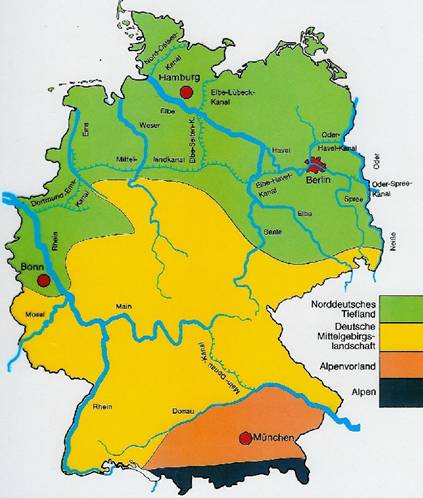 Die längsten Flüsse in Deutschland sind:Der Rhein (865 km). Dieser Strom entspringt in den Schweizer Alpen, flieβt von Süden nach Norden durch das westliche Deutschland und mündet an der niederländischen Küste in die Nordsee.Die Elbe ist etwa 800 km lang. Sie entspringt in der Tschechischen Republik, durchfließt von Süden nach Norden den Nordosten Deutschlands und mündet bei Hamburg in die Nordsee.Die Donau ist nach der Wolga der längste Strom Europas (2.850 km) und flieβt durch insgesamt acht verschiedene Länder, darunter Süddeutschland und Österreich. Wien liegt an der Donau, die im deutschen Schwarzwald entspringt und an der ukrainischen Küste ins Schwarze Meer mündet.Neben diesen drei längsten Flüssen sollte man auch den Main und die Oder erwähnen. Der Main ist wichtig, weil im sogenannten Rhein-Main-Gebiet in der Region um Frankfurt und Karlsruhe ein sehr wichtiges Wirtschaftsgebiet Deutschlands liegt. Die Oder hat in der deutschen Geschichte des 20. Jahrhunderts eine wichtige Rolle gespielt. Sie markiert heute die Grenze nach Polen.Durch die Hauptstadt Berlin flieβen auch zwei kleinere Flüsse: die Spree und die Havel.Wie Sie oben auf der Karte sehen können, gibt es in Deutschland auch verschiedene Kanäle, die die groβen Flüsse miteinander verbinden.Einige dieser Flüsse, besonders der „Vater Rhein“ und die Donau (siehe die „Donau-Monarchie“ Österreich-Ungarn) spielen in der deutschen Kulturgeschichte, aber auch in der politischen Geschichte (Grenzflüsse) eine wichtige Rolle. Es sind symbolträchtige „Erinnerungsorte“.Aufgaben zum Text.Übung 1.Findet die Bedeutung der Wӧrter im Wӧrterbuch.Norddeutsche Tiefebene,die Küstenlandschaft, die Nordsee eine Mittelgebirgslandschaft,Wirtschaftsgebiet,Hochgebirgslandschaften, Rhein-Main-Gebiet Übung 2.Sprecht richtig phonetisch aus.das Alpenvorland, Kanäle, die Küstenlandschaftdie Bayrischen Alpen, die Flüsse, Friesische Inseln, Rügen, Helgoland, Donau-Monarchie“, Österreich-Ungarn, Grenzflüsse, symbolträchtig, Erinnerungsorte.Übung 3. Suchen Sie im Text die Sätze, wo:- von den Regionen die Rede ist;- es um die Flüsse geht;- es um die Kanäle gehtÜbung 4.  Antworten Sie auf folgende Fragen zum Text:In welche Regionen teilt sich das Territorium Deutschlands?Welche Flüsse fließen durch Deutschland?Nennen Sie den längsten Fluss Deutschlands?Durch welche Staaten fließt die Donau?Nennen Sie die Kanäle, die die Flüsse Deutschlands verbinden?Übung 5.  Ergänzen Sie folgende Sätze:Der Norden ist…Der gröβte Teil Deutschland ist…Die Elbe entspringt…Die Donau flieβt durch…Durch die Hauptstadt Berlin flieβen…Тексты для внеаудиторного чтения:DEUTSCHLAND. LAND UND LEUTEText 1. Grenze und BevölkerungDie Bundesrepublik Deutschland liegt im Herzen Europas. Sie ist umgeben von neun Nachbarstaaten: Dänemark im Norden, den Niederlanden, Belgien, Luxemburg und Frankreich im Westen, der Schweiz und Österreich im Süden und von der Tschechischen Republik und Polen im Osten. Deutschland bildet eine Brücke zu den mittel - und osteuropäischen Staaten. Das Staatsgebiet der BRD ist rund 357 000 km groß. Nach Russland ist Deutschland das bevölkerungsreichste Land Europas. Es zählt über 80 Millionen Einwohner, die hauptsächlich Deutsche sind. In Deutschland leben auch ausländische Mitbürger (6,5% der Gesamtbevölkerung). Das sind Türken, Jugoslawen, Italiener, Deutschrussen usw. Die Landschaft besteh aus Tiefebenen im Norden, Mittelgebirge in der Mitte, im Süden das Alpenvorland und die Alpen, 29% von Deutschland sind bewaldet. Das Land erstreckt sich von Norden nach Süden mit 876 km und von Westen nach Osten mit 545 km.Text 2.Landschaftena) Deutschland bietet eine große Vielfalt an Landschaften und lässt sich in vier Regionen unterteilen: die Norddeutsche Tiefebene, die Mittelgebirge, Süddeutschland und das in Bayern gelegene Alpenvorland.Im Westen liegt die Nordseeküste mit ihren Deichen und ausgedehntem Wattenmeer. Weiter östlich liegt die Ostseeküste mit ihren flachen und weisen Sandstranden. Das nördliche Tiefland (Norddeutsche Tiefebene) ist durch flache und seenreich Gebiete geprägt. Es folgt weiter südlich die Lüneburger Heide mit ihren Heide- und Sumpflandschaften, die weitgehend als landwirtschaftliche Fläche genutzt werden. Im Süden Deutschlands folgt das Mittelgebirge, dass eine natürliche Grenze zwischen Nord- und Süddeutschland bildet und in die Alpen übergeht. Der höchste Gipfel in den Alpen ist die Zugspitze.b) Die wichtigsten Inseln in der Ostseesind Rügen, Hiddensee; Usedom und Fehmarn. Die wichtigsten Inseln in der Nordsee sind die Ostfriesischen und Nordfriesischen Inseln: Borkum Föhr, Sylt, sowie Helgoland.Die längsten Flüsse in Deutschland sind der Rhein mit seinen Nebenflüssen (das Mein, der Neckar), die Elbe, die Oder, die Weser und die Donau.Der Rhein nimmt seinen Anfang in den Schweizer Alpen und mündet in die Nordsee. Zwei andere Flüsse, die Weser und die Elbe münden auch in die Nordsee. Die Oder bildet die natürliche Grenze zu Polen und mündet in die Ostsee. Die Donau fließt von Westen nach Osten, durchzieht viele Länder und mündet in das Schwarze Meer. Deutschland liegt in der Klimazone, wo es keine extremen Temperaturen gibt. Im Sommer ist es warm, im Winter ist es nicht besonders kalt.Text 3.RügenRügen ist die größte von den. drei Inseln der Ostsee. Sie ist mit dem Festland durch eine Brücke und den Rügendamm verbunden, auf dem Eisenbahnzuge verkehren. Die Eisenbahnlinie führt von der Stadt Stralsund auf dem Festland bis nach Saßnitz auf der Insel Rügen. Für die meisten Menschen ist in Saßnitz Endstation. Die Auslandsreisenden fahren aber weiter. Der Zug wird langsam auf ein Fahrschiff geschoben, das ihn über die Ostsee nach Schweden bringt. Ein großer Teil Rügens wird landwirtschaftlich genutzt. Außerdem wird auf der Insel Kreide abgebaut. Viele Bewohner der Insel sind Fischer. Saßnitz gehört zu dem größten Fischereihafen. Das Fischkombinat Saßnitz liefert Fische in alle Teile der Republik. Östlich von der Insel Rügen liegt die Insel Usedom.Text 4. HiddenseeHiddensee ist eine schmale, 18 km lange sandige Insel, die westlich von Rügen liegt. Alles, was Hinddensee braucht, müssen Schiffe bringen. Auf der Insel sind vier Dörfer, wo 1500 Menschen leben. Hierher kommen auch viele Urlauber. Für den Winter transportiert man auf die Insel Kohle, Nahrungsmittel sowie Medikamente. Alles muss auf der Insel noch vor dem Winter sein, denn in den Wintermonaten ist hier die Schiffsverbindung eingeschränkt. Dann trennen Schneestürme sogar ein Dorf von dem anderen auf lange Tage. Nötigenfalls kommen Hubschrauber zu Hilfe.Die Insel ist zum größten Teil flach, nur im Norden steigt die Landschaft an, dort liegt ein Hochland mit Laub- und Nadelwald. Die Inselbewohner beschäftigen sich mit Fischfang.Gern besuchen die Urlauber die Insel Hiddensee, vor allem die Künstler. Die Insel kennt keine Autos. Stille herrscht überall. Und kein Fleckchen Erde ist weit vom Wasser entfernt. Wo kann man sich besser erholen als hier?Text 6. IndustrieDeutschland ist an Bodenschätzen nicht reich. Da gewinnt man Stein- und Braunkohle, Eisenerz, Kali- und Steinsalze. Viele Rohstoffe werden importiert. Deutschland ist ein hoch entwickelter Industriestaat mit intensiver Landwirtschaft. Die wichtigsten Industriezweige sind Maschinen – und Fahrzeugbau, elektrotechnische Industrie, feinmechanische und optische Industrie, Textil- und Bekleidungsindustrie. Neue Branchen sind die Informationstechnik und Kommunikationstechnik (Telekom). Weltbekannt sind deutsche Autohersteller Volkswagenwerk, Bayerische Motorwerke (BMW) und Daimler-Benz, die Chemiekonzerne Höchst, Bayer, BASF, die Elektrokonzerne Siemens, die Bosch - Gruppe.Приложение 1Die Bundesrepublik Deutschland (Die BRD)Die Nordsee die Ostsee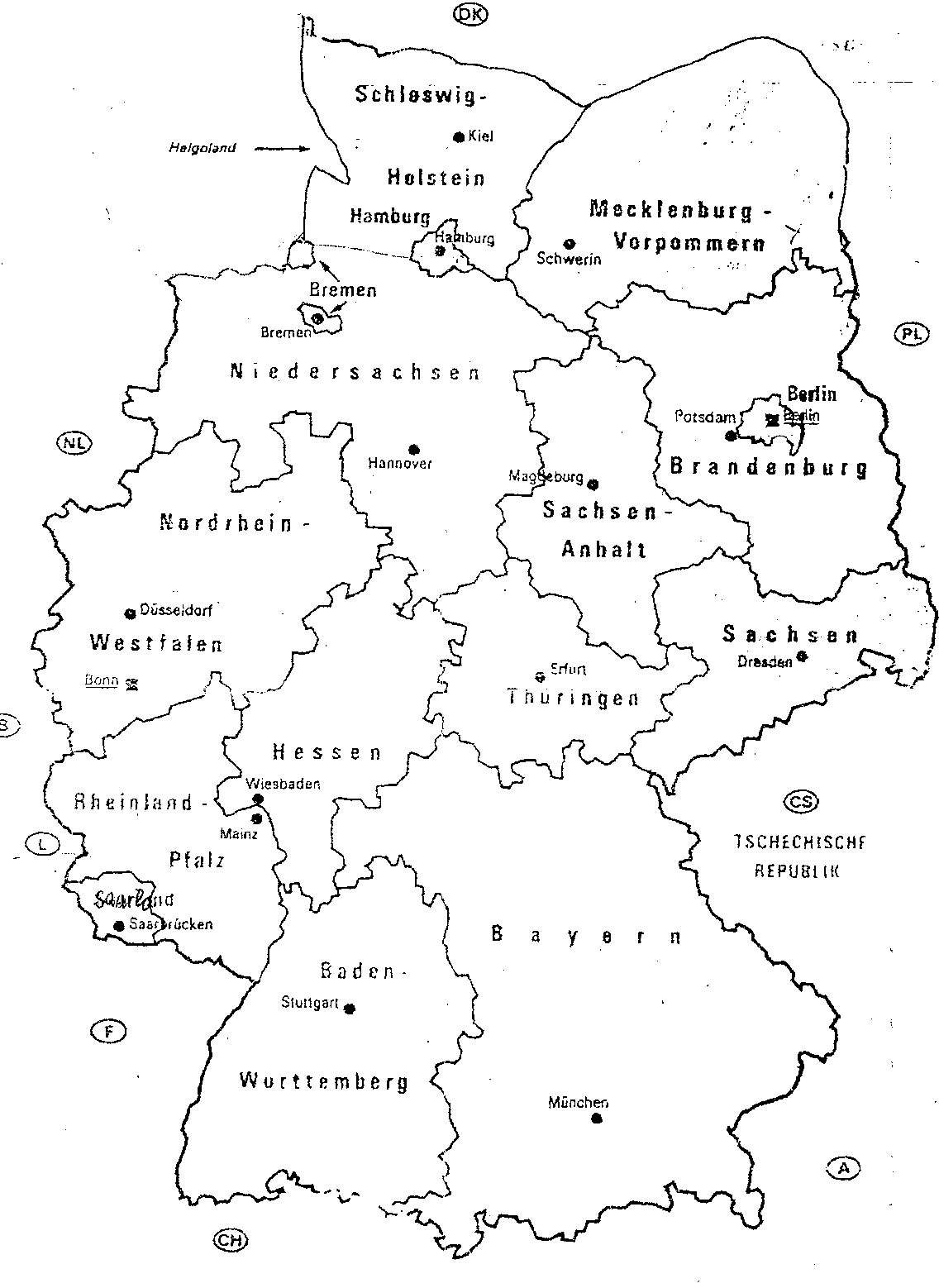 PL - Polen (das) L – Lichtenstein (der) DK - Dänemark (das)A - Österreich (das) B – Belgien (das) CS - Tschechische Republik (die)CH- Schweiz (die) NL – Niederlande (pl)F - Frankreich (das) Holland (das)Приложение 2Грамматический справочникI. Спряжение глаголов в настоящем времени1. Спряжение вспомогательных глаголов в настоящем времениsein – бытьhaben – иметьwerden – становитьсяЕдинственное числоsein, haben, werden1. ich - bin, habe, werde2. du - bist, hast, wirst3. er, sie. es - ist, hat, wirdМножественное число1. wir - sind, haben, werden2. ihr - seid, habt, werdet3. Sie, sie - sind, haben, werden2. Спряжение слабых глаголов в настоящем времениmachen - делатьarbeiten – работатьtun – делать, работатьЕдинственное число1. ich - mache, arbeite, tue2. du - machst, arbeitest, tust3. er, sie, es - macht, arbeitet, tutМножественное число1. wir - machen, arbeiten, tun2. ihr - macht, arbeitet, tut3. Sie, sie - machen, arbeiten, tun2. Спряжение сильных глаголов в настоящем времениСильные глаголы при спряжении меняют корневую гласную во 2-ом и 3-ем лице ед.числа-a - → -ä-,-e - → -i-, - ie-,-au - → -äu-fahren – ехать, ездитьhalten – держатьlesen – читатьnehmen – братьlaufen - бегатьfahren, halten, lesen, nehmen, laufenich - fahre, halte, lese, nehme, laufedu – fährst, hältst, liest, nimmst, läufster (sie, es) – fährt, hält, liest, nimmt, läuftwir – fahren, halten, lesen, nehmen, laufenihr – fahrt, haltet, lest, nehmt, lauftsie (Sie) – fahren, halten, lesen, nehmen, laufen.3.Спряжение возвратных глаголов (с местоимением sich)ärgern sich – злиться, сердитьсяansehen sich (d)- рассматривать что-либоЕдинственное число1. ich ärgere mich, sehe mir an2. du ärgerst dich, siehst dir an3. er, sie, es – ärgert sich, sieht sich anМножественное число1. wir ärgern uns, sehen uns an2. ihr ärgert euch, seht euch an3. Sie, sie - ärgern sich sehen sich anII. Сложные существительныеРод сложных имен существительныхСложное слово состоит из основного слова и определяющего. При образовании сложных слов определяющее слово ставится перед основным (определяемым) словом. Род сложных слов определяется по роду основного слова. Например: Dorfschule: das Dorf - деревня, die Schule- школа, die Dorfschule - деревенская школаЛитература:Arno Kapple – Tatsachen über Deutschlsnd - SV, Frankfurt/Main, 2008Басова Н.В., Коноплева Т.Г. – Немецкий язык для колледжей. М,2006Васильева М.М. Немецкий язык. Краткий грамматический справочник., М.: 2005Завьялова В. М, Ильина Л. В. Практический курс немецкого языка. -М.: Черо, 2005Попов А. А. - Немецкий для всех. Книга для начинающих. -М.: СПб.: Орис, 2003.Сушинский И.И. - Современный немецкий язык в диалогах. Учебное пособие. -М.: ГИС, 2008.Шульте Н.И., Губина М.А – Экзаменационные темы и тексты на немецком языке. –М.: ВАКО, 2007Яновская М.А. – Германия. Методическая разработка. – Орел,ОРЮИ ИВД РФ, 2002.